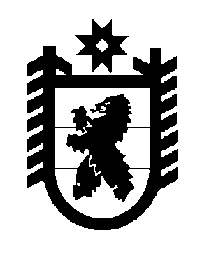 Российская Федерация Республика Карелия    ПРАВИТЕЛЬСТВО РЕСПУБЛИКИ КАРЕЛИЯРАСПОРЯЖЕНИЕот 7 февраля 2012 года № 78р-Пг. Петрозаводск В целях совершенствования государственной системы профессио-нального образования Республики Карелия, на основании пункта 3 части 2 статьи 2 Закона Республики Карелия от 29 апреля 2005 года № 874-ЗРК "Об образовании": 1. Переименовать государственное бюджетное образовательное учреждение начального профессионального образования Республики Карелия "Профессиональное училище № 15" в государственное бюджетное образовательное учреждение среднего профессионального образования Республики Карелия "Кондопожский техникум" (далее – учреждение).2. Определить основной целью деятельности учреждения предоставление среднего профессионального образования.3. Министерству образования Республики Карелия по согласованию с Государственным комитетом Республики Карелия по управлению государственным имуществом и размещению заказов для государственных нужд  утвердить в установленном порядке соответствующие изменения в устав учреждения.4. В пункте 3 Перечня государственных бюджетных учреждений Республики Карелия, финансовое обеспечение деятельности которых в переходный период с 1 января 2012 года до 1 июля 2012 года осуществляется в форме субсидий на возмещение нормативных затрат, связанных с оказанием ими в соответствии с государственным заданием государственных услуг (выполнением работ), а также субсидий на иные цели, утвержденного распоряжением Правительства Республики Карелия от 31 декабря 2010 года № 680р-П (Собрание законодательства Республики Карелия, 2010, № 12, ст.1853; 2011, № 4, ст.577; № 8, ст.1286), слова "государственное образовательное учреждение начального профессионального образования Республики Карелия  Профессиональное училище № 15" заменить словами "государственное бюджетное образовательное учреждение среднего профессионального образования Республики Карелия "Кондопожский техникум".5. Внести в раздел III Перечня государственных бюджетных учреж-дений Республики Карелия, подведомственных органам исполнительной власти Республики Карелия, утвержденного распоряжением Правительства Республики Карелия от 11 октября 2006 года № 309р-П (Собрание законодательства Республики Карелия, 2006, № 10, ст.1153; 2010, № 11, ст.1545, 1546; 2011, № 7, ст.1117; № 8, ст.1286) с изменениями, внесенными распоряжением Правительства Республики Карелия от                13 октября 2011 года № 590р-П, следующие изменения:в пункте 7 позицию "государственное образовательное учреждение начального профессионального образования Республики Карелия  Профессиональное училище № 15" исключить;пункт 8 дополнить позицией следующего содержания  "государствен-ное бюджетное образовательное учреждение среднего профессионального образования Республики Карелия "Кондопожский техникум".           ГлаваРеспублики Карелия                                                                     А.В. Нелидов